Le commerce connecté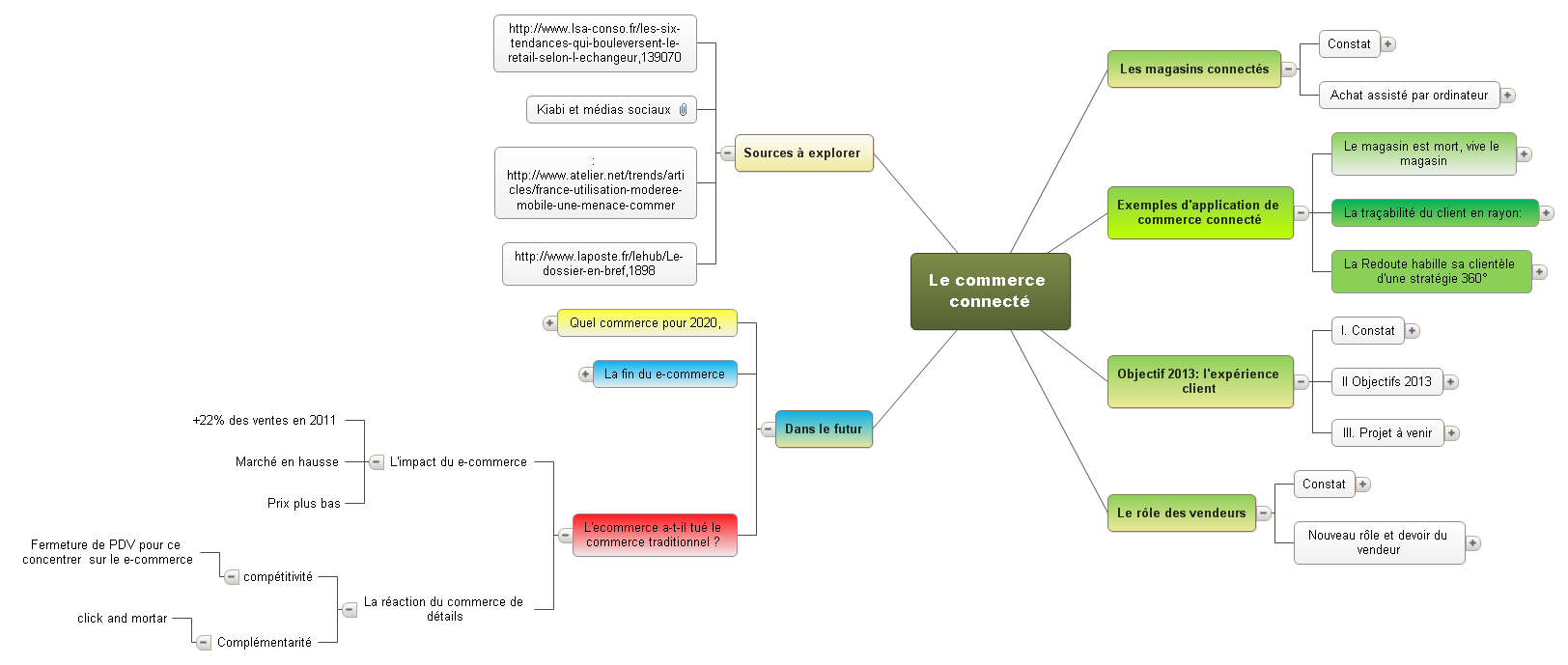 Les magasins connectésConstatAvantLes magasins n'étaient pas connectésLes bornes n'étaient pas de bonne qualité et n'avaient pas de succèsLes prix très coûteuxTombaient en panneUsages des clients peu développésLes distributeurs n'étaient pas demandeursMaintenantLes technologies plus maturesL'explosion des smartphonesLes applications Panneaux d'affichageBornes interactivesInternetTablettesAchat assisté par ordinateurRôles des bornes interactivesRôle d'informationPrixCaractéristiques techniquesRôle d'orientationEmplacement des produitsRôle de paiement Incite à l'achatBorne ou caisseRôle de soutien aux vendeursOutil de force de venteTablettesExemples d'application de commerce connectéLe magasin est mort, vive le magasinConstatLes magasins veulent montrer qu'ils sont des incontournables lieux de ventesLes ventes en lignes représentent 7% du commerce de détail50% des américains n'ont encore jamais acheté sur internetComparer les prix en magasins et ensuite acheter moins cher sur internetArme redoutable: Le SmartphoneExemples de contre-attaque de magasinsProposition de services non duplicables sur internetJC Penny ou Kohl'sOffres exclusivement réservées à ses magasins physiqueMacy'sCrée régulièrement des événements dans ses magasins, tels que des visites de starsWilliams SonomaPropose des cours de cuisineTargetPlacement de barcode qui ne peuvent pas être lus par un Smartphone, rendant impossible la comparaison de prixVente de produit sur lesquels il est impossible de comparer les prix, étant exclusivement réservé aux magasins physiquesWal-MartProposition de contenus bonus exclusifs dans les DVD ou CD vendus dans ses magasinsBest buy et Barnes & NobleCréation de programme de récompense à la fidélité pour leurs clients qui achètent en magasins physiquesSak's et Neiman MarcusProposent 2 heures par jour des ventes flash à 50% sur certaines offresSourcesArticle de Tilt Ideas écrit par Brice Auckenthaler et Adrien SenezLe 19/12/12La traçabilité du client en rayon: PourquoiUtilisations du téléphone mobile dans l'acte d'achatEssor du smartphoneApplications (pixing) permet de comparer les raports qualités/ prix des PV situés à proximitéLes marques proposent des coupons de réductions via le smartphoneComment Développement d'applications avec les grands groupes de la distributionApplicationsmicrogéolocalisationPlan du parcours du client dans son magasin pour de gagner du tempsObtenir des informations et des avis via le smartphonePersonal shopping assitantConstitution de liste d'achat cross-canalLa Redoute habille sa clientèle d'une stratégie 360°Organisation1.7 millions de fanPrésence sur les réseaux sociaux depuis 2008Équipe dédié  aux réseaux sociaux en interne7 conseillères pour répondre aux contacts facebook et twitterCommentApplication "une question" ajoutée sur la page facebookDécharger le mur dont l'objet n'est pas la relation clientUne réponse sur un réseau social coûte moins cher qu'un contact téléphoniqueGestion des données Accès partagé entre la relation client et la gestion des réseauxMise en place d'un historique de la relationFuturTout doit être intégréPas encore d'outil unique Objectif 2013: l'expérience client I. Constat2013: E-commerce plus de 1billion $40% des marchants utiliseront le mobile 20% lanceront une application 20% amélioreront l'expérience pour en faire un meilleur canal de vente57% utiliseront les réseaux sociaux pour informer leurs clientsII Objectifs 2013Expérience client : désigne l’ensemble des émotions et sentiments ressentis par un client avant, pendant et après l’achat d’un produit ou serviceAspects d'amélioration Amélioration des Plate formes,travailler le  référencement Solidifier leurs stratégies mobile (application novatrice et amélioration de la navigation) Enrichir d'informations les sitesIII. Projet à venirPriorités aux vidéos et guide techniques, informations ...But final : amélioration de leur taux de conversion et attirer plus de personnes sur leur site.Le rôle des vendeursConstatCross-canalMultiplier les possibilités de contact avec les clientsRenforcer les liens avec les clientsDevoir de performance des vendeursClient visite le site de l'enseigne avant la visite dans le magasinNouveau rôle et devoir du vendeurApproche personnaliséeClient mieux informé sur les produitsComparent les offresSurinformésDétecter les besoins et répondre aux attentes du clientVérifier la disponibilité des produitsAccéder à toutes les offres internetBien informéAccompagner le client dans son choix et lever les incertitudes, conforter le client dans son choixConcurrence d'internetConnaissance pointues des produitsOrientation vers d'autres produitsDans le futurQuel commerce pour 2020, Les changements commerciauxPas d'impact sur les fondamentauxIdentification des stratégies multicanals Hausse des PDM du e-commerceMagasin physique pure playerLes mutations sociétalesUne nouvelle demandeOffre + ciblée et individualiséeStratégie différenciatriceUn nouveau commercePlus de transparence et de vérité avec le clientAchat + raisonnables et réfléchis Le retour du commerce de proximitéRupture par rapport aux tendancesRenforcement du commerce de petites surfaces en villeAccroissement du commerce ruralLes 2 scénarios de commerce de demainCommerce de précisionOrienté client, segmentéCommerce servicielPrévoyance: apport de solutions, dépassement conception du métierLa fin du e-commerceFin distinction entre commerce traditionnel et e-commerceCombiner avantages vente physique et avantages e-commerce24/24,gain de temps, conseil contact....Accessiblilité 7j/7Le commerce de demainMagasin interactif,multiconnecté et digitaliséBrick and mortar seront équipé d'outils technologiques Nouveau modèle de commerceExpérience au centre la relation clientSur chaque canal une expérience humaine source de plaisirGrande Récré= les employés portent un badge " grande soeur conseil" ou "papa conseil" Prendre les mensurations avec un scanner laserS'occuper des enfantsEn Chine, Carrefour affrète des bus pour éviter  à ses clients d'utiliser leurs voituresL'ecommerce a-t-il tué le commerce traditionnel ? L'impact du e-commerce+22% des ventes en 2011Marché en haussePrix plus basLa réaction du commerce de détailscompétitivitéFermeture de PDV pour ce concentrer  sur le e-commerceComplémentarité click and mortarSources à explorer http://www.lsa-conso.fr/les-six-tendances-qui-bouleversent-le-retail-selon-l-echangeur,139070Kiabi et médias sociauxKiabi et médias sociaux: http://www.atelier.net/trends/articles/france-utilisation-moderee-mobile-une-menace-commerhttp://www.laposte.fr/lehub/Le-dossier-en-bref,1898